

Application for Full BAPLA MembershipFull Membership is open to commercial picture libraries and picture agencies (being undertakings in the business of licensing artistic works, and predominantly photographs or illustrations, and films for gain) established or operating in the United Kingdom. 
The BAPLA Board will review your application and if it is approved you will receive an invoice for the first year’s subscription. Invoices can be paid in full or in instalments by standing order. Payment can be made by credit card or bank transfer. Payment must be made within 30 days of being invoiced. Membership is for a minimum of 12 months and will be renewed annually. A Member may withdraw from membership of the Association by giving 30 days’ notice from the date of the renewal. Please complete this application form and send it to enquiries@bapla.org.uk or post it to BAPLA, 59 Tranquil Vale, Blackheath, London SE3 0BS.About your companySupporting evidence 
DeclarationThe Association reserves the right not to enter into any legal representation. BAPLA is the trading name of the British Association of Picture Libraries & Agencies. The company is registered in England & Wales and the registered address is 59 Tranquil Vale, Blackheath, London, SE3 0BS. The registered no. is 2876327 and the VAT no. is 421 4519 81.Company name:Company name:Address: Address: Postcode: Postcode: Postcode: Telephone:Telephone:Email:Email:Website:Website:Company description(up to 100 words describing the services you offer):Company description(up to 100 words describing the services you offer):Name of company, partnership or other organisation that owns the trading name above (if applicable):Name of company, partnership or other organisation that owns the trading name above (if applicable):Name of company, partnership or other organisation that owns the trading name above (if applicable):Name of company, partnership or other organisation that owns the trading name above (if applicable):Date you started trading (year):Date you started trading (year):Date you started trading (year):Company Registration number (if applicable):Company Registration number (if applicable):Company Registration number (if applicable):Name of Company Director:Name of Company Director:Name of Company Director:Number of full time staff employed by your library /agency:*Number of full time staff employed by your library /agency:*Number of full time staff employed by your library /agency:*Number of full time staff employed by your library /agency:**If you are a sole trader, please give your own name in full:*If you are a sole trader, please give your own name in full:*If you are a sole trader, please give your own name in full:*If you are a sole trader, please give your own name in full:What is your main reason for joining BAPLA?What is your main reason for joining BAPLA?What is your main reason for joining BAPLA?What is your main reason for joining BAPLA?What is your main reason for joining BAPLA?What is your main reason for joining BAPLA?Primary contact
This person will be the representative to the association and entitled to vote. Primary contact
This person will be the representative to the association and entitled to vote. Primary contact
This person will be the representative to the association and entitled to vote. Primary contact
This person will be the representative to the association and entitled to vote. Primary contact
This person will be the representative to the association and entitled to vote. Primary contact
This person will be the representative to the association and entitled to vote. Name:Position:Email:Please supply two contacts that can provide supporting evidence confirming you are trading commercially. They should be current BAPLA members or your clients rather than suppliers.Please supply two contacts that can provide supporting evidence confirming you are trading commercially. They should be current BAPLA members or your clients rather than suppliers.Contact 1Contact 1Name:Position:Email:Contact 2Contact 2Name:Position:Email:
1. I have read, understood and agree to abide by the BAPLA Members Code of Best Practice (available in the ‘About us’ section of the BAPLA website).
2. Subject to the Articles of Association of The British Association of Picture Libraries and Agencies (‘the Company’) application is made by the undersigned for membership of the Company and in the event of the Company being wound up while the undersigned is a member or within one year afterwards, the undersigned undertakes to contribute such sum as may be required, not exceeding £1, for payment of the debts and liabilities of the Company contracted before ceasing to be a member and of the costs, charges and expenses of winding up.3. By providing us with your contact details, you acknowledge that BAPLA may use these to provide you with information regarding your membership. This may include (but is not limited to) the monthly members’ newsletter, events updates and other communications.For further information, please see our privacy policy.
Signed:                                                                             Date: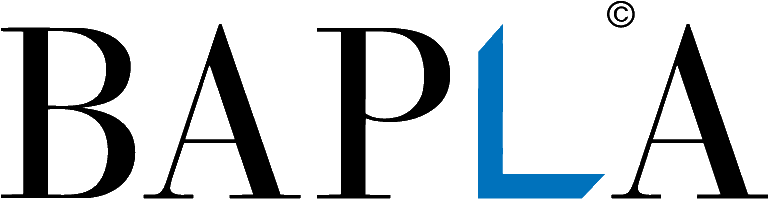 